 Título del ArtículoApellidos, Nombre(s)1 , Apellidos, Nombre(s)2*1Institución de afiliación, Ciudad, Estado, País2Institución de afiliación, Ciudad, Estado, País* Correspondencia: correo@electrónico-------------------------------------------------------------------***---------------------------------------------------------------Resumen. Escribe un resumen de 150 a 250 palabras. El resumen no debe contener ninguna abreviación no definida o referencias no específicadas.Palabras Clave: Proporciona 4 a 6 palabras clave que describan el trabajo.Abstract.Provide an abstract of 150 to 250 words. The abstract should not contain any undefined abbreviations or unspecified references.Keywords: Please provide 4 to 6 keywords which can be used for indexing purposes. 1. INTRODUCCIÓNUtilice Times New Roman 10 para el texto. Utilice itálicas para enfatizar. Utilice la numeración automática de página. Utilice la función de tabla para incluir tablas, no inserte hojas de cálculo. Para las ecuaciones utilice el editor de ecuaciones de Word.Las abreviaciones deben definirse la primera vez que se utilizan y utilizarlas consistentemente en adelante. Las citas en el texto deben seguir el formato APA en su séptima edición.2. PROPUESTA (Titulo relacionado con el trabajo que se propone)Las tablas deben númerarse utilizando números arábigos y citadas en el texto. Para cada tabla proporcionar un título que describa los componentes de la tabla. Identificar material extraido de otras fuentes mediente referencia al final del título de la tabla.3. METODOLOGÍAEnviar por separado las figuras en formato TIFF con una resolución mínima de 300 dpi. Las figuras deben numerarse utilizando números arábigos y citarse en el texto. 4. DESARROLLOPara mantener la integridad de la investigación y su presentación es importante seguir las siguientes reglas de buenas prácticas:El artículo no debe enviarse a más de una revista o conferencia, al mismo tiempo, para su consideración.El trabajo enviado debe ser original y no debio haberse publicado con anterioridad en cualquier otro formato o idioma, a menos que sea una extensión del trabajo previo.Un solo estudio no debe dividirse en varias partes para incrementar sus publicaciones en varas revistas o conferencias.Los resultados deben presentarse claramente, de forma honesta y sin fabricación, falsificación o manipulación inapropiada de los datos. Ningún dato, texto o teoría de otros debe presentarse como propia (plagio). Se debe reconocer adecuadamente el trabajo de otros.5. PRUEBAS Y RESULTADOSAl final del documento los autores deben incluir las siguientes declaraciones según corresponda:En caso de existir financiamiento:Este trabajo fue financiado por …En caso de no existir financiamiento:No se recibió financiamiento para llevar a cabo este estudio.En caso de existir posibles conflictos de interés:Los atuores han recibido apoyo de la Compañía …En caso de no exisitir posibles conflictos de interés:Los autores no tienen intereses propios o financiados en ningún material tratado en este artículo.6. CONCLUSIÓNAl enviar este artículo y ser aceptado para su presentación, los autores ceden los derechos de publicar el artículo a los Organizadores.7. REFERENCIASUtilizar el formato APA en su séptima edición. https://biblioguias.uam.es/citar/estilo_apa_7th_ed© 2022 por los autores. Este artículo es de acceso abierto distribuido bajo los términos y condiciones de Creative Commons 4.0 Internacional (Atribución-NoComercial-CompartirIgual)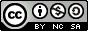 